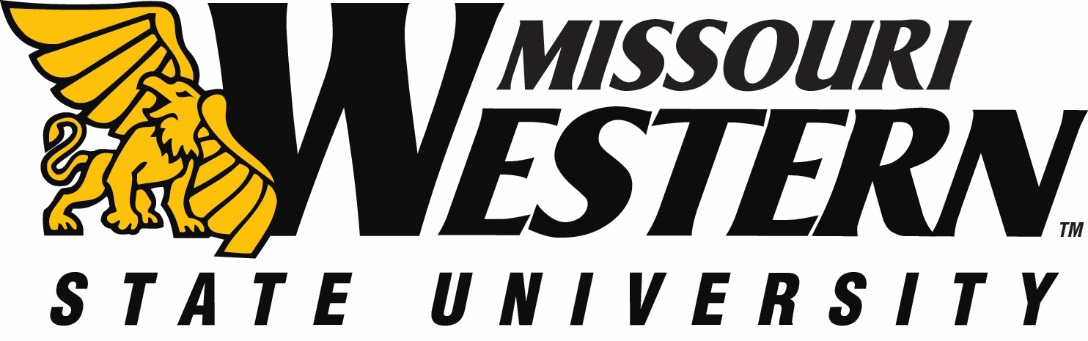  RFP NO:  FB18-040					DATE:  		October 10, 2017       BUYER:  Kelly Sloan, Purchasing Manager		PHONE:  	(816) 271-4465ADDENDUM #1FUNDING DEPARTMENT:	PARKING LOT REPAIRS LOCAL FUND		EQUIPMENT/SERVICES REQUESTED:    	SIDEWALK REPLACEMENT POPPLEWELLPLEASE NOTE THE ATTACHMENT IS THE REQUESTED CONCRETE PROTECTION TO AID YOU IN COMPLETING YOUR PROPOSAL.PLEASE SUBMIT THIS INITIALED ADDENDUM WITH YOUR BID RESPONSE.THIS ADDENDUM IS HEREBY CONSIDERED TO BE A PART OF THE ORIGINAL BID SPECIFICATIONS AND NEEDS TO BE INITIALED AND RETURNED WITH YOUR BID IN ORDER TO BE CONSIDERED.